Środa 25.03.2020rZadanie 1Wyklej gwiazdę z użyciem plasteliny lub kolorowego papieru.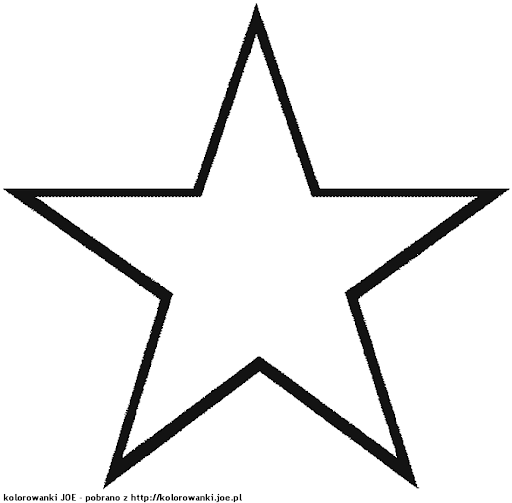 Zadanie 2Obejrzyj film o kosmosie dla dzieci.
https://www.youtube.com/watch?v=g_xPVHjj0Yg&t=91s